Задание 1. Найти производную функции.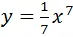 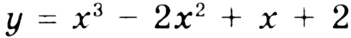 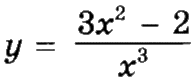 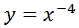 Задание 2. Найти скорость тела в момент времени, используя производную. ВНИМАТЕЛЬНО рассмотрите пример решения. Затем решите 2 примера.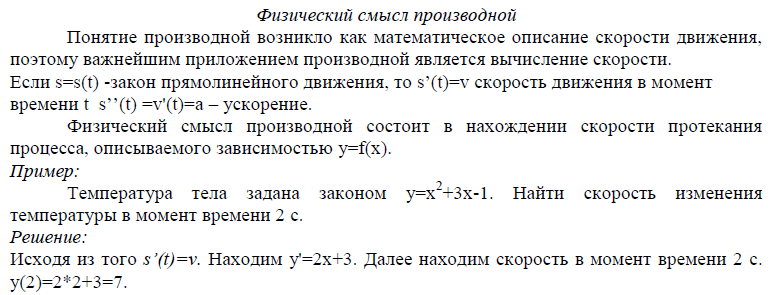 Для тех, кто не понял кратко. Чтобы найти скорость любого тела в какой-то момент времени t нужно:Найти производную данной функции (t это x - переменная)В полученную функцию вместо t подставьте число, которому равно t из заданияПолученное число и есть скорость тела в заданный момент времени. Готово.Решите: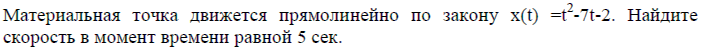 Найдите скорость тела через 4 секунды после начала движения, если тело движется по закону  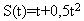 